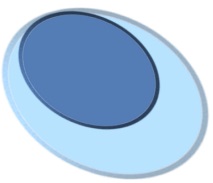 OBAVIJESTObavještavamo građane naselja Gračac i njegove okolice gdje postoji  javna vodoopskrba, da će dana 02. prosinca 2015.g. (srijeda) u vremenu od 08.00 do 14.00 sati biti obustavljena isporuka vode zbog radova na glavnom cjevovodu.Molimo građane za razumijevanje!U Gračacu, 30. studenog 2015. godineUprava tvrtkeGRAČAC VODOVOD I ODVODNJA d.o.o